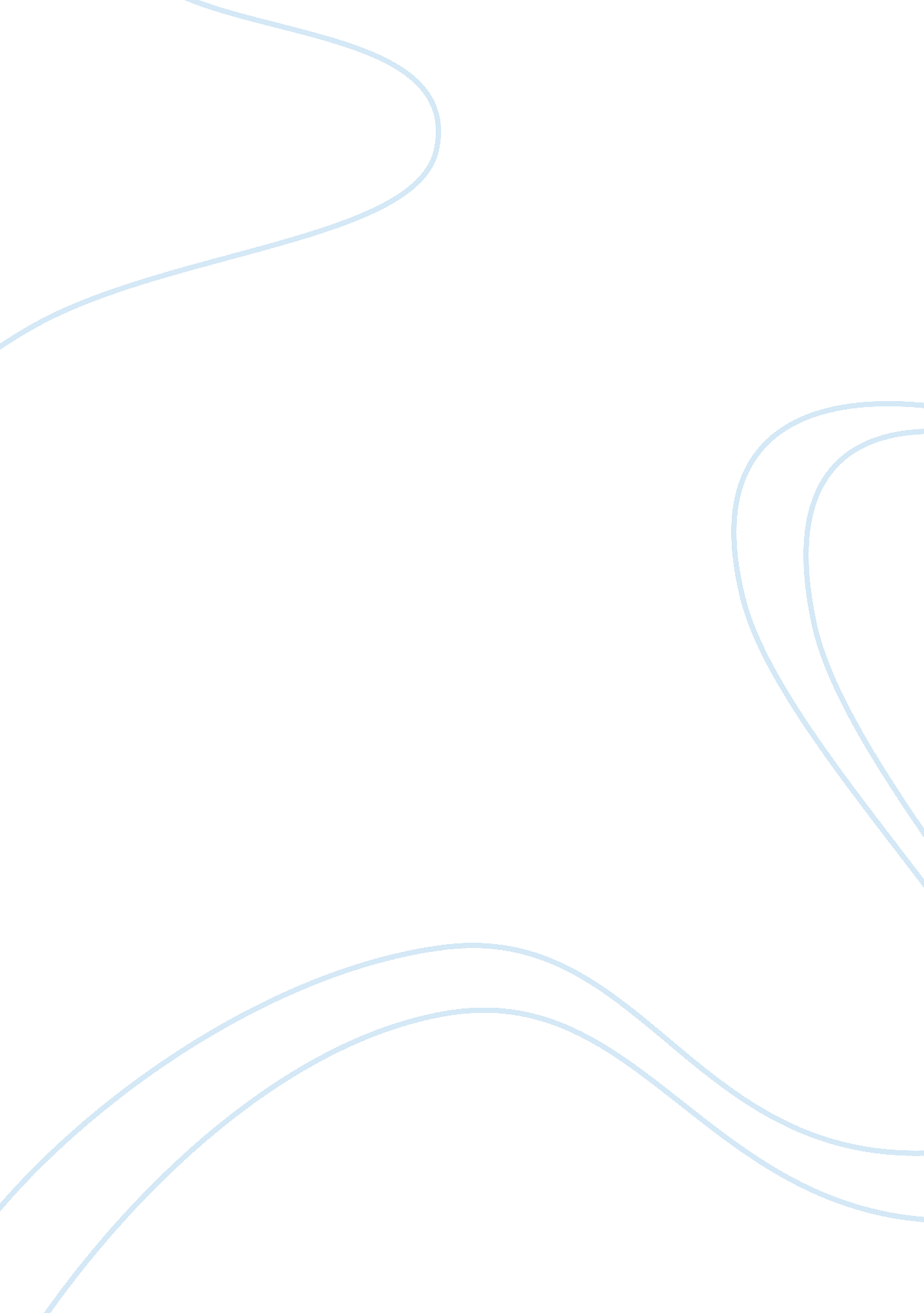 Foster care personal statementSociety, Child Abuse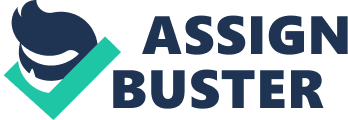 I entered the foster care system at age 4 due to my birth mothers drug problems. I was immediately adopted to a family of 12 before I could even understand the reality of my own life. It hit quick when I was old enough to think for myself. I began to notice how emotionally abusive the adoptive mother was. She played me and my younger blood sister against each other and made sure I knew that I was worth nothing and would never amount to anything. Dealing with such a relationship made my preteen years unbearable, I turned to friends at school and the adoptive father for support and comfort. At age 14 I was place back in the foster system without a clue as to why. After a long, hard confusing year full of interrogations and mixed feelings, the conclusion was stated. I was in foster care because my adoptive father had sexually abused 4 of my siblings, including my younger sister. This was old news to the adoptive mother, which brought light to the reason why she acted the way she did toward me. The discovery of this left me feeling angry, sad and betrayed all at the same time. To think that someone I confided in and looked up to for 10 years of my life could do such a thing caused me to lose all trust and hope in people. While most teens transitioning to high school focused their mental energy towards worrying about their next exam and trying to fit in somewhere, mine included more hardships. I was more focused on trying to live comfortably with strangers, and not feeling like a burden to them. A lot of my energy went towards trying to be there for my little sister, someone I’ve never had a chance to build a good relationship with in the first place, in a time where I didn’t want anything to do with relationships. I was focused on things like learning to trust again, accepting the things that have happened in my life, and not shutting everyone out of my life. It was in this time frame that I turned to music for comfort. Music has honestly helped me through the tough times, and has been the most consistent part of my life. I hope to someday make a career out of this passion. Ferris offers a well-rounded degree in music management. I feel it will help me become very accessible in the music industry. With the help of music, iv come through tough times, and I feel that I can succeed. Im driven to succeed. 